
Pre-event Questionnaire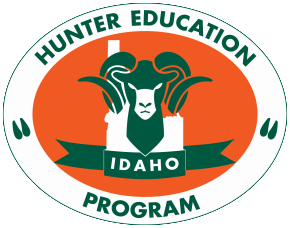 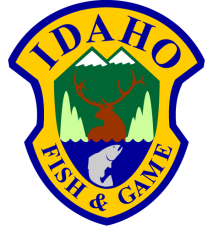 Thank you for participating in this .  We have a couple of questions to ask you that will help us learn from and improve this event over time. We will also ask you several other questions at the end of the event.  Your responses will be kept confidential and used for program and administrative use only. Thank you for your time and honest input.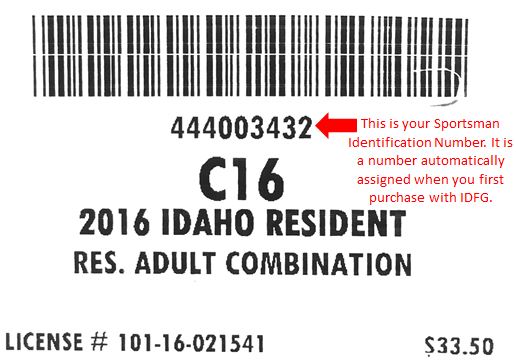 Background infoName  ________________________________D.O.B. ___/ ____/ ____  Sportsman’s Identification Number   __ __ __    __ __    __  __  __ __   					              Hunting Experience and Support1.   How much knowledge of these topics do you feel you have prior to the class?2.  Please comment on whether this 2 full day schedule was appropriate and worked for your schedule or if the class could use (1) shortening or (2) rearranging of days for evening weekday classes instead of weekends.  3.  Have you hunted in the past?	⃝ Yes (if yes, roughly how many times have you hunted? _________)	⃝ No4.  If you have hunted before, please check any of the following game species you have already tried hunting before this course (check all that apply). 		□  Waterfowl (geese, ducks)			  □  Small game (rabbits, squirrels…)  □  Upland birds (pheasant, grouse, quail…)	  □  Predator species (bear, wolf, cougar…)□  Big game (deer, elk, moose…)			  □  Other, please specify _______________□  Wild turkey5.  Who else, if anyone, in your life hunts?  Check all that apply.  		⃝  Direct family [spouse, parent(s), sibling(s), children] 		⃝  Extended family [aunt/uncle, cousins, in-laws]		⃝  Friend(s), co-worker(s)⃝  Other___________________		⃝  None	6.  To what degree do you think your family, friends and/or peers are supportive of hunting?	⃝ Very supportive	⃝ Supportive	⃝ Unsupportive	⃝ Very unsupportive	⃝ No opinion7.  How likely do you think it is that you will hunt in the future?	⃝ Very likely	⃝ Likely	⃝ Not likely	⃝ Very unlikelyWhy or why not?8.  Please indicate if the following skills/circumstances are barriers to your participation in hunting activities.  Circle appropriate number, 1 being no barrier and 5 being a significant barrier that has completely prevented you from hunting. 				No barrier---------------------------------------------------Significant barrier9.  What would increase the likelihood of you hunting in the future?IDFG10.  What is your general opinion of the overall performance of the IDFG in managing and protecting the state’s fish and wildlife resources?⃝  Excellent	    ⃝  Good	       ⃝  Fair 	      ⃝  Poor  	     ⃝  No opinion11.  Overall, how satisfied are you with the IDFG as a state government agency in Idaho?	⃝  Very satisfied				⃝  Somewhat dissatisfied	⃝  Somewhat satisfied				⃝  Very dissatisfied	⃝  Neither satisfied nor dissatisfied 		⃝  Don’t know12.  Before taking this class, how much would you say you know about the activities of IDFG?⃝  A great deal           ⃝  A moderate amount	      ⃝  A little	        ⃝ Nothing13.  Have you ever contacted an IDFG employee for information or assistance?⃝  Yes		⃝  No  14.  Have you ever volunteered your time for IDFG?⃝  Yes		⃝  No  15.  On a scale of 1-5, 1 being not likely at all and 5 being very likely, how likely are you to do the following?(Circle appropriate number)TOPICA lot SomeA LittleNoneUnderstanding hunting laws and regulations12345Knowing where to go12345Knowing how to handle/dress a harvested animal12345Fear or lack of understanding of firearms12345The cost of equipment or license12345Having the time to hunt12345Having someone to go hunting with12345Pay attention to and provide input on legislation that affects hunting in Idaho12345Call Citizens Against Poaching or local law enforcement after witnessing something that seems illegal.12345Provide feedback to IDFG on hunting regulations at meetings or other venues.12345